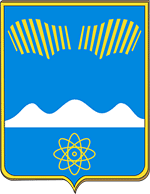 АДМИНИСТРАЦИЯГОРОДА ПОЛЯРНЫЕ ЗОРИС ПОДВЕДОМСТВЕННОЙ ТЕРРИТОРИЕЙПОСТАНОВЛЕНИЕ«____» августа 2023 г.								 № ___Об утверждении Порядка предоставления грантов начинающим предпринимателям на создание собственного бизнесаВ соответствии со статьей 78 Бюджетного кодекса, постановлением Правительства РФ от 18.09.2020 № 1492 «Об общих требованиях к нормативным правовым актам, муниципальным правовым актам, регулирующим предоставление субсидий, в том числе грантов в форме субсидий, юридическим лицам, индивидуальным предпринимателям, а также физическим лицам-производителям товаров, работ, услуг, и о признании утратившими силу некоторых актов Правительства Российской Федерации и отдельных положений некоторых актов Правительства Российской Федерации п о с т а н о в л я ю:Утвердить Порядок предоставления грантов начинающим предпринимателям на создание собственного бизнеса согласно приложению. Признать утратившим силу постановление администрации города Полярные Зори с подведомственной территорией от 10.05.2023 № 465 «Об утверждении Порядка предоставления грантов начинающим предпринимателям на создание собственного бизнеса».3. Контроль за исполнением настоящего постановления оставляю за собой.Настоящее постановление вступает в силу со дня официального опубликования.И.о. главы города Полярные Зорис подведомственной территорией				В.Н. СемичевВизы согласования:Правовой отдел			___________		«__» августа 2023 годаОЭРиПР1 – в дело, 1 – ОЭРиПРПриложение к постановлению администрации города Полярные Зори от «__» мая 2023 № _____Порядокпредоставления грантов начинающим предпринимателямна создание собственного бизнеса1. Общие положения1.1. Настоящий Порядок предоставления грантов начинающим
предпринимателям на создание собственного бизнеса (далее - Порядок)
разработан в соответствии с законодательством Российской Федерации и
Мурманской области, регулирующим развитие и государственную
(муниципальную) поддержку малого и среднего предпринимательства. 1.2. Финансовая поддержка начинающим предпринимателям оказывается путем предоставления на конкурсной основе (далее – Конкурс) грантов начинающим предпринимателям в форме субсидий (далее - грант) на реализацию наиболее перспективных бизнес-проектов. Финансовая поддержка предоставляется в соответствии с настоящим Порядком за счет средств бюджета муниципального образования город Полярные Зори с подведомственной территорией (далее – местный бюджет) в объеме лимитов бюджетных обязательств и в пределах бюджетных ассигнований, предусмотренных в местном бюджете в соответствующем финансовом году на реализацию подпрограммы «Развитие малого и среднего предпринимательства на территории муниципального образования город Полярные Зори с подведомственной территорией» муниципальной программы «Развитие экономического потенциала и формирование благоприятного предпринимательского климата в муниципальном образовании город Полярные Зори с подведомственной территорией», утвержденной постановлением администрации г. Полярные Зори от 21.10.2021 № 752, а также средств, источником финансового обеспечения которых является областной бюджет.1.3. Целью предоставления гранта является поддержка начинающих предпринимателей муниципального образования город Полярные Зори с подведомственной территорией (далее – муниципальное образование). 1.4. Конкурс проводит администрация города Полярные Зори с подведомственной территорией (далее – администрация города), которая является Грантодателем. 1.5. Организатором Конкурса является Отдел экономического развития и потребительского рынка администрации города Полярные Зори (далее – Организатор). 1.6. Организатор консультирует по вопросам проведения Конкурса, оформления документов, принимает документы на участие в Конкурсе по адресу: Мурманская область, г. Полярные Зори, ул. Пушкина, дом 12. Контактные телефоны: (815-32)7-43-31, 7-16-57 График работы: понедельник – четверг с 9.00 до 17.30; пятница – с 9.00 до 16.00; обеденный перерыв – с 13.00 до 14.00; выходные дни – суббота, воскресенье. 1.7. Грантодатель несет ответственность в соответствии с законодательством Российской Федерации за целевое использование бюджетных средств, предназначенных для выплаты гранта.1.8. Сведения о субсидии размещаются финансовым отделом администрации города Полярные Зори на едином портале бюджетной системы Российской Федерации в информационно-телекоммуникационной сети "Интернет" в разделе «Бюджет» не позднее 15-го рабочего дня, следующего за днем принятия решения Совета депутатов города Полярные Зори о бюджете, (решения о внесении изменений в решение о бюджете).1.9. Основные понятия для целей настоящего Порядка:1.9.1. Заявитель – субъект малого и среднего предпринимательства (далее – СМСП) или физическое лицо, соответствующее критериям Конкурса и подавшее заявку на участие в Конкурсе.1.9.2. Получатели грантов – участники, признанные победителями Конкурса.1.9.3. Физические лица – граждане, проживающие и имеющие регистрацию по месту жительства на территории муниципального образования город Полярные Зори с подведомственной территорией, не зарегистрированные на дату подачи заявки на получение гранта в качестве СМСП, а также не осуществлявшие до этого предпринимательскую деятельность в качестве индивидуальных предпринимателей в течение последних 3 (трех) лет и не являющиеся учредителями (участниками) одной или нескольких коммерческих организаций, в том числе гражданами, имеющими контрольный пакет акций одного или нескольких акционерных обществ.1.9.4. Начинающие предприниматели – субъекты малого и среднего предпринимательства (далее – СМСП) – индивидуальные предприниматели и юридические лица - производители товаров, работ и услуг, соответствующие требованиям статьи 4 Федерального закона от 24.07.2007 № 209-ФЗ «О развитии малого и среднего предпринимательства в Российской Федерации», вновь зарегистрированные и осуществляющие свою деятельность на территории муниципального образования менее 1 (одного) года на дату подачи заявки на получение гранта, а также не осуществлявшие до этого предпринимательскую деятельность в качестве индивидуальных предпринимателей или юридических лиц в течение последних 3 (трех) лет и не являющиеся учредителями (участниками) одной или нескольких коммерческих организаций, в том числе гражданами, имеющими контрольный пакет акций одного или нескольких акционерных обществ.1.9.5. Комиссия по поддержке малого и среднего предпринимательства муниципального образования город Полярные Зори с подведомственной территорией (далее – Комиссия) – коллегиальный орган, созданный с целью проведения Конкурса бизнес-проектов на право получения гранта. Положение о Комиссии и её состав утверждаются постановлением администрации города. 1.9.6. Получатель гранта – Заявитель, признанный победителем Конкурса. 1.9.7. Календарный год – год, начинающийся с 1 января и заканчивающийся 31 декабря. 1.9.8. Бизнес-проект – документ, в котором описываются все основные аспекты предпринимательской деятельности, анализируются главные проблемы, с которыми может столкнуться предприниматель, и определяются основные способы решения этих проблем. 1.10. Финансовая поддержка начинающим предпринимателям в виде гранта предоставляется Заявителям, соответствующим следующим критериям: 	1.10.1. Заявитель соответствует требованиям подпункта 1.9.1 или 1.9.2 пункта 1.9 настоящего Порядка; 1.10.2. Заявитель не является кредитной, страховой организацией (за исключением потребительских кооперативов), инвестиционным фондом, негосударственным пенсионным фондом, профессиональным участником рынка ценных бумаг, ломбардом; 1.10.3. Заявитель не является участником соглашений о разделе продукции; 1.10.4. Заявитель (учредитель Заявителя) не является в порядке, установленном законодательством Российской Федерации о валютном регулировании и валютном контроле, нерезидентом Российской Федерации, за исключением случаев, предусмотренных международными договорами Российской Федерации; 1.10.5. Заявитель не осуществляет предпринимательскую деятельность в сфере игорного бизнеса; 1.10.6. Заявитель не осуществляет производство и реализацию подакцизных товаров (алкогольной продукции, табачных изделий, нефтепродуктов и т.д.), а также добычу и реализацию полезных ископаемых; 1.10.7. Заявитель (физическое лицо, индивидуальный предприниматель или учредитель(и) юридического лица) прошел обучение по программе тренинг-курса "Начинающий предприниматель" в рамках обучающей программы "Шаг за шагом" и получил сертификат о завершении обучения либо имеет диплом о высшем экономическом и (или) юридическом образовании (профильной переподготовке).Прохождение Заявителем (индивидуальным предпринимателем или учредителем(-лями) юридического лица) краткосрочного обучения не требуется для начинающих предпринимателей, имеющих диплом о высшем юридическом и (или) экономическом образовании.1.11. Заявитель на 1-е число месяца, предшествующего месяцу, в котором планируется проведение Конкурса, должен соответствовать следующим требованиям:- у Заявителя должна отсутствовать неисполненная обязанность по уплате налогов, сборов, страховых взносов, пеней, штрафов и процентов, подлежащих уплате в соответствии с законодательством Российской Федерации о налогах и сборах; - у Заявителя должна отсутствовать просроченная задолженность по возврату в местный бюджет, субсидий, бюджетных инвестиций, предоставленных в том числе в соответствии с иными правовыми актами, а также иная просроченная (неурегулированная) задолженность по денежным обязательствам перед муниципальным образованием;- Заявители - юридические лица не должны находиться в процессе реорганизации (за исключением реорганизации в форме присоединения к юридическому лицу, являющемуся участником Конкурса, другого юридического лица), ликвидации, в отношении них не введена процедура банкротства, деятельность участника Конкурса не приостановлена в порядке, предусмотренном законодательством Российской Федерации, а Заявители - индивидуальные предприниматели не должны прекратить деятельность в качестве индивидуального предпринимателя;- Заявитель не должен являться иностранным юридическим лицом, в том числе местом регистрации которого является государство или территория, включенные в утверждаемый Министерством финансов Российской Федерации перечень государств и территорий, используемых для промежуточного (офшорного) владения активами в Российской Федерации (далее - офшорные компании), а также российским юридическим лицом, в уставном (складочном) капитале которого доля прямого или косвенного (через третьих лиц) участия офшорных компаний в совокупности превышает 25 процентов (если иное не предусмотрено законодательством Российской Федерации). При расчете доли участия офшорных компаний в капитале российских юридических лиц не учитывается прямое и (или) косвенное участие офшорных компаний в капитале публичных акционерных обществ (в том числе со статусом международной компании), акции которых обращаются на организованных торгах в Российской Федерации, а также косвенное участие таких офшорных компаний в капитале других российских юридических лиц, реализованное через участие в капитале указанных публичных акционерных обществ;- Заявитель не должен получать средства из местного бюджета на основании иных муниципальных правовых актов на цели, установленные настоящим Порядком;- Заявитель не должен находиться в перечне организаций и физических лиц, в отношении которых имеются сведения об их причастности к экстремистской деятельности или терроризму, либо в перечне организаций и физических лиц, в отношении которых имеются сведения об их причастности к распространению оружия массового уничтожения.2. Приоритетная целевая группа2.1. К приоритетной целевой группе относятся следующие Заявители: 2.1.1. официально зарегистрированные безработные; 2.1.2. члены молодых семей, имеющих детей, в том числе неполных семей, состоящих из одного родителя и одного и более детей, при условии, что возраст каждого из супругов либо одного родителя в неполной семье не превышает 35 лет, многодетных семей, семей, воспитывающих детей-инвалидов;2.1.3. работники, находящиеся под угрозой массового увольнения (установление неполного рабочего времени, временная приостановка работ, предоставление отпуска без сохранения заработной платы, мероприятия по высвобождению работников); 2.1.4. военнослужащие, уволенные в запас в связи с организационно-штатными мероприятиями; 2.1.5. субъекты молодежного предпринимательства (физические лица в возрасте до 30 лет; юридические лица, в уставном капитале которых доля, принадлежащая физическим лицам в возрасте до 30 лет, составляет более 50 %); 2.1.6. юридические лица, в уставном капитале которых доля, принадлежащая физическим лицам, указанным в подпунктах 2.1.1. – 2.1.5. настоящего пункта, составляет более 50 %; 2.1.7. субъекты малого и среднего предпринимательства, обеспечивающие занятость льготных категорий граждан или предоставляющие услуги (осуществляющие производство товаров) в социальной сфере (социальное предпринимательство) в соответствии с пунктом 2.2 настоящего Порядка 2.2. К субъектам социального предпринимательства относятся субъекты малого и среднего предпринимательства, бизнес-проекты которых соответствуют одному или нескольким нижеперечисленным условиям: а) обеспечение занятости инвалидов, женщин, имеющих детей в возрасте до 7 (семи) лет, сирот, выпускников детских домов, людей пенсионного возраста, а также лиц, освобожденных из мест лишения свободы в течение 2 (двух) лет, предшествующих дате проведения конкурсного отбора, при условии, что среднесписочная численность указанных категорий граждан среди их работников составляет не менее 50 %; а доля в фонде оплаты труда – не менее 25 %; б) оказание на регулярной, систематической [1] основе социально-бытовых и социально-медицинских услуг пенсионерам и инвалидам; в) оказание на регулярной, систематической [1] основе услуг инвалидам и детям-сиротам в следующих сферах деятельности: - профессиональная ориентация и трудоустройство, включая содействие занятости и самозанятости; - социальное обслуживание в области здравоохранения, физической культуры и массового спорта, проведение занятий в детских и молодежных кружках, секциях, студиях; - культурно-просветительская деятельность (музеи, театры, школы-студии, музыкальные учреждения, творческие мастерские); - образовательные услуги; г) производство и (или) реализация медицинской техники, протезно-ортопедических изделий, а также технических средств, включая автомототранспорт, материалы, которые могут быть использованы исключительно для профилактики инвалидности или реабилитации инвалидов; д) внутренний и въездной туризм.  3. Порядок проведения Конкурса 3.1. Постановление администрации города о проведении Конкурса, сроках начала и окончания приема заявок должно быть издано не менее чем за 30 календарных дней до окончания срока приема заявок. 3.2. Объявление о проведении Конкурса размещается Организатором на официальном сайте города, а также на едином портале бюджетной системы Российской Федерации в информационно-телекоммуникационной сети «Интернет» (далее – единый портал) в течение двух рабочих дней после издания постановления о проведении конкурса, с соблюдением требований, установленных к содержанию объявления в соответствии с подпунктом «б» пункта 4 Общих требований к нормативным правовым актам, муниципальным правовым актам, регулирующим предоставление субсидий, в том числе грантов в форме субсидий, юридическими лицами, индивидуальными предпринимателями, а также физическими лицами-производителями товаров, работ, услуг, утвержденных постановлением Правительства Российской Федерации от 18.09.2020 № 1492.3.3. Объявление о проведении Конкурса должно содержать следующую информацию: - форму заявки, документы, соответствующие требованиям настоящего Порядка; - даты и время начала и окончания приема заявок. Дата окончания приема заявок не может быть ранее 30 календарного дня, следующего за днем размещения объявления о проведении Конкурса; - место нахождения, почтовый адрес, адрес электронной почты организатора Конкурса; - доменное имя, и (или) сетевой адрес, и (или) указателей страниц сайта в информационно-телекоммуникационной сети "Интернет", на котором обеспечивается проведение Конкурса; - требования к участникам Конкурса в соответствии с пунктами 1.10 и 1.11 настоящего Порядка; - порядок подачи заявок участниками Конкурса и требования, предъявляемые к форме и содержанию заявок, подаваемых участниками Конкурса, в соответствии с пунктом 3.4 настоящего Порядка; - порядок отзыва заявок участников Конкурса, порядок возврата заявок участников Конкурса, определяющего в том числе основания для возврата заявок участников Конкурса, порядок внесения изменений в заявки участников Конкурса; - правила рассмотрения и оценки заявок участников Конкурса; - порядок предоставления участникам Конкурса разъяснений положений объявления о проведении Конкурса, даты начала и окончания срока такого предоставления; - срок, в течение которого победитель (победители) Конкурса должен подписать договор о предоставлении субсидии; - условия признания победителя (победителей) Конкурса уклонившимся от заключения договора; - даты размещения результатов Конкурса на едином портале, а также на официальном сайте города, которая не может быть позднее 14-го календарного дня, следующего за днем определения победителя Конкурса.3.4. Для участия в Конкурсе Заявитель представляет Организатору заверенные печатью и подписью руководителя или главного бухгалтера (в случае, если Заявитель не является СМСП – личной подписью) следующие документы:а) заявку на получение гранта (приложение 1 к Порядку);б) бизнес-проект создания собственного дела (приложение 2 к Порядку) и Перечень планируемых расходов на реализацию бизнес-проекта (приложение 3 к Порядку). Заявитель имеет право представить на Конкурс только один бизнес-проект;в) копию номерного сертификата об окончании тренинг-курса «Начинающий предприниматель» или копию диплома о высшем юридическом и (или) экономическом образовании – для Заявителей, не проходивших обучение.В случае окончания тренинг-курса менее чем за 10 рабочих дней до окончания приема документов на Конкурс факт окончания тренинг-курса подтверждается списком прошедших обучение с персональным указанием номерных сертификатов. Копия сертификата представляется Заявителем Организатору конкурса в течение 5 рабочих дней после его получения;г) заявители, не зарегистрированные в качестве СМСП, предоставляют копию свидетельства ИНН;д) вновь созданные юридические лица и вновь зарегистрированные индивидуальные предприниматели, сведения о которых внесены в единый реестр субъектов малого и среднего предпринимательства в соответствии со статьей 4.1 Федерального закона от 24.07.2007 № 209-ФЗ «О развитии малого и среднего предпринимательства в Российской Федерации», заявляют о соответствии условиям отнесения к субъектам малого и среднего предпринимательства, установленным данным Федеральным законом, согласно приложению 4 к Порядку;е) справку налогового органа об отсутствии задолженности по налоговым и иным обязательным платежам в бюджетную систему Российской Федерации; справку ФСС РФ об отсутствии задолженности по страховым взносам; справку ПФ РФ об отсутствии задолженности по страховым взносам (в случае если в справках отражена задолженность, предоставляются копии платежных документов об оплате данной задолженности) [2].ж) копии страниц 2, 3, 5, 19 паспорта (в случае смены фамилии, имени, отчества – копии документов о смене фамилии, имени, отчества) – для физических лиц;з) для отнесения к целевой группе, указанной в пункте 2.1, Заявители представляют следующие документы [3]:и) Заявители, не зарегистрированные в качестве СМСП на дату подачи заявки на участие в Конкурсе, вместо регистрационных документов заполняют заявку на получение гранта с обязательством выполнить условия, указанные в пункте 4.8 настоящего Порядка, в течение 1 (одного) месяца с даты утверждения постановления об итогах Конкурсак) согласие на обработку персональных данных, разрешенных субъектом персональных данных для распространения, в соответствии с требованиями Федерального закона от 27.07.2006 № 152-ФЗ «О персональных данных» (для физических лиц) по форме согласно Приложению 9 к настоящему Порядку.3.5. Заявитель вправе при формировании комплекта документов для получения гранта по своей инициативе представлять дополнительные документы (таблицы, письма, фото и буклеты и т.д.). 3.6. Заявитель несет ответственность за достоверность предоставляемых документов в соответствии с законодательством Российской Федерации. 3.7. Заявители имеют право на неоднократное участие в Конкурсе. 3.8. Документы предоставляются Организатору:- лично Заявителем или его представителем на основании доверенности, оформленной в установленном порядке; - направляются по почте.3.9. Организатор принимает поступившие заявки и в день поступления регистрирует в Журнале регистрации заявок. Запись регистрации заявки включает в себя номер по порядку, дату, время, подпись и расшифровку подписи лица, вручившего заявку с приложением документов, должностному лицу Организатора. Журнал регистрации заявок на участие в Конкурсе должен быть прошнурован, пронумерован, скреплен печатью и заверен подписью должностного лица Организатора. 3.10. Организатор в течение 5 рабочих дней после окончания приема заявок проводит предварительную экспертизу заявок на соответствие Заявителя и его документов требованиям настоящего Порядка и отсутствие оснований для отклонения заявки от участия в Конкурсе. 3.11. Основанием для отклонения заявки является:- несоответствие Заявителя требованиям, установленным в пункте 1.11 настоящего Порядка; - предоставление документов на получение гранта после даты, определенной Организатором и настоящим Порядком для подачи заявок;- недостоверность представленной Заявителем информации, в том числе информации о месте нахождения и адресе юридического лица;-  несоответствие представленной участником заявки и документов требованиям к заявке на участие в Конкурсе, установленным в объявлении о проведении Конкурса;- если нарушение порядка и условий оказания поддержки Заявителем связано с нецелевым использованием средств поддержки или представлением недостоверных сведений и документов, с даты признания Заявителя совершившим такое нарушение прошло менее трех лет.3.12. В случае отсутствия отдельных документов или наличия иных замечаний к заявке Организатор в течение 1 (одного) рабочего дня, следующего за днем окончания предварительной экспертизы заявок, направляет Заявителю письмо с перечнем недостающих документов и рекомендацией представить документы и устранить замечания в течение 5 рабочих дней со дня отправки сообщения. 3.13. Организатор в течение 5 рабочих дней после окончания приема заявок готовит проект протокола, информацию и документы для проведения заседания Комиссии, включая оценку заявок согласно установленным количественным критериям (приложение 5 к Порядку), а также организует предварительную оценку качественной проработки бизнес-проекта. 3.14. На заседание Комиссии Организатором выносятся только те заявки, которые соответствуют требованиям настоящего Порядка и по которым отсутствуют основания для отклонения заявки, установленные пунктом 3.11 настоящего Порядка, или отсутствуют основания для отказа в предоставлении гранта в соответствии с пунктом 4.1 настоящего Порядка. 3.15. При наличии оснований, предусмотренных пунктами 3.11 или 4.1 настоящего Порядка Организатор в течение 2 рабочих дней готовит и направляет Заявителю уведомление об отклонении заявки или об отказе в предоставлении гранта с указанием причин отклонения или отказа. 3.16. Приглашение на заседание Комиссии и материалы к заседанию направляются Организатором членам Комиссии не позднее, чем за 3 (три) рабочих дня до заседания Комиссии. 3.17. Все члены Комиссии перед началом заседания по результатам ознакомления со списком Заявителей подписывают протокол об отсутствии конфликта интересов. В случае если конфликт интересов имеется, такой член Комиссии не может принимать участие в заседании Комиссии. Конфликт интересов выражается в личной заинтересованности (прямой или косвенной) члена Комиссии, который влияет или может повлиять на объективное принятие решения. Под личной заинтересованностью понимается возможность получения доходов в виде денег, иного имущества, в том числе имущественных прав, услуг имущественного характера, результатов выполненных работ или каких-либо выгод (преимуществ) членом Комиссии, и (или) состоящими с ним в близком родстве или свойстве лицами (родителями, супругами, детьми, братьями, сестрами, а также братьями, сестрами, родителями, детьми супругов и супругами детей), гражданами или организациями, с которыми член Комиссии, состоит в близком родстве или свойстве, связаны имущественными, корпоративными или иными близкими отношениями.3.18. Секретарь Комиссии (далее – Секретарь) информирует участников заседания о количестве заявок, поданных на Конкурс, количестве заявок, соответствующих условиям, объеме средств, на которые претендуют участники, и объеме средств бюджета, имеющихся для предоставления гранта, а также дает краткую информацию по каждой поступившей заявке, называет рейтинг заявки по количественным критериям. 3.19. Каждая заявка обсуждается членами Комиссии отдельно. Заявители должны лично участвовать в защите бизнес – проекта. После обсуждения в лист оценки конкурсных заявок каждый член Комиссии вносит значения оценки бизнес - проекта (от 0 до 10). 3.20. После обсуждения всех заявок листы оценки конкурсных заявок собираются Секретарем у членов Комиссии для определения суммарного значения оценок бизнес-проекта, определенных каждым из членов Комиссии. Суммарные значения оценки бизнес-проекта вносятся в лист рейтинговой оценки конкурсных заявок, по указанным значениям с учетом количественного рейтинга рассчитывается итоговый рейтинг заявки. Подсчет итогового рейтинга заявки производится путем сложения суммарного значения оценки бизнес-проекта, определенной каждым из членов Комиссии, и количественной оценки бизнес-проекта. Гранты не предоставляются Заявителям, бизнес-проекты которых получили рейтинговую оценку менее 1/2 от максимально возможной. Максимально возможная рейтинговая оценка рассчитывается как сумма максимальных значений количественной оценки и оценки бизнес-проекта, определенной каждым из членов Комиссии, умноженной на число членов Комиссии, принимавших участие в заседании. Грант не предоставляется Заявителям, у которых суммарное значение оценок бизнес-проекта, указанных в пункте 3.19, равно 0 баллов. 3.21. После формирования листа итоговой рейтинговой оценки (приложение 6 к Порядку) по всем заявкам Заявителей Комиссией осуществляется принятие решения по определению победителей Конкурса и очередности предоставления гранта, которая определяется на основании рейтинговой оценки (начиная от большего показателя к меньшему). В случае равенства рейтинговой оценки заявок преимущество отдается заявке, которая зарегистрирована раньше в журнале регистрации заявок на участие в Конкурсе. 3.22. Комиссия принимает решение: - о признании Заявителя победителем; - об отказе в признании Заявителя победителем Конкурса с указанием причин отказа. 3.23. В течение 3 рабочих дней после заседания Комиссии Секретарь оформляет протоколом решение Комиссии и проект постановления администрации города об итогах Конкурса. 3.24. В срок не позднее 3 рабочих дней со дня подписания постановления администрации города об итогах Конкурса на едином портале, а также на официальном сайте города в информационно-телекоммуникационной сети Интернет Организатор размещает информацию о результатах Конкурса, включающую следующие сведения: - дата, время и место проведения рассмотрения заявок; - дата, время и место оценки заявок участников Конкурса; - информация об участниках Конкурса, заявки которых были рассмотрены; - информация об участниках Конкурса, заявки которых были отклонены, с указанием причин их отклонения, в том числе положений объявления о проведении Конкурса, которым не соответствуют такие заявки; - последовательность оценки заявок участников Конкурса, присвоенные заявкам участников Конкурса значения по каждому из предусмотренных критериев оценки заявок участников Конкурса, принятое на основании результатов оценки указанных заявок решение о присвоении таким заявкам порядковых номеров; - наименование получателя (получателей) субсидии, с которым заключается договор, и размер предоставляемой ему субсидии.3.25. Организатор конкурса в течение двух дней со дня принятия решения по итогам Конкурса направляет Заявителям уведомления о предоставлении гранта либо об отказе в предоставлении гранта с указанием причин отказа. 4. Условия и порядок предоставления гранта4.1. В предоставлении гранта должно быть отказано в случаях, если: 4.1.1. Заявитель не соответствует требованиям, установленным пунктом 1.10 настоящего Порядка; 4.1.2. Несоответствие предоставленных Заявителем документов требованиям, определенным Порядком или непредставление (предоставление не в полном объеме) указанных документов (за исключением документов, запрашиваемых в рамках межведомственного взаимодействия);4.1.3. Установление факта недостоверности представленной получателем гранта информации;4.1.4. Получателем гранта в сроки, установленные настоящим Порядком, не представлен Организатору Договор о предоставлении гранта на создание собственного бизнеса; 4.1.5. Заявитель не участвует лично в защите бизнес-проекта; 4.2. Размер гранта определяется Комиссией в соответствии с заявкой, содержащей сведения о потребности в осуществлении расходов на реализацию бизнес-проекта, но не может превышать 500 тысяч рублей на одного Получателя гранта. 4.3. Грант предоставляется при условии софинансирования Получателем гранта расходов на реализацию бизнес-проекта (далее – собственные средства) в размере не менее 15% от размера получаемого гранта;4.4. Гранты предоставляются в текущем финансовом году на безвозмездной основе в соответствии с бизнес-проектом в целях финансового обеспечения следующих затрат, связанных с началом предпринимательской деятельности (в том числе при заключении договора коммерческой концессии):а) оплата стоимости аренды помещений, в которых предприниматель осуществляет деятельность;б) оплата стоимости коммунальных услуг помещений, в которых предприниматель осуществляет деятельность;в) приобретение основных средств для целей ведения предпринимательской деятельности (оборудование, оргтехника, мебель, специализированные автотранспортные средства (автолавки), устройства автоматизированной (вендинговой) торговли, оргтехника и т.п.); г) приобретение прочего инвентаря; приобретение материальных ценностей на переработку (с предварительным расчетом плана переработки); расходы на рекламу; д) выплаты по передаче прав на франшизу (паушальный взнос); ремонтные работы (с предварительным расчетом – сметой). 4.5. Затраты, указанные в пункте 4.4 настоящего Порядка, также принимаются к подтверждению софинансирования за счет собственных средств.4.6. Не принимаются к подтверждению финансирования затраты на выплату заработной платы, налогов, взносов во внебюджетные фонды, процентов по кредитам, штрафы, пени, комиссия банка, приобретение материальных ценностей с целью дальнейшей реализации; расходы, произведенные до регистрации юридического лица или индивидуального предпринимателя. 4.7. Гранты в рамках коммерческой концессии предоставляются после предоставления зарегистрированного в установленном порядке договора коммерческой концессии и свидетельства о государственной регистрации предоставления права использования в предпринимательской деятельности комплекса принадлежащих правообладателю исключительных прав по договору коммерческой концессии. 4.8. Заявитель, не зарегистрированный в качестве СМСП на дату подачи заявки на участие в Конкурсе, признанный победителем Конкурса или претендентом на получение гранта, получивший соответствующее уведомление о предоставлении гранта, в течение 1 (одного) месяца с даты утверждения постановления об итогах Конкурса: - регистрируется в качестве индивидуального предпринимателя или регистрирует вновь созданное юридическое лицо; - официально трудоустраивается по основному месту работы в созданное юридическое лицо на период реализации бизнес-проекта;- расходует собственные средства безналичным путем (с расчетного счета, открытого индивидуальным предпринимателем или юридическим лицом) в соответствии с заявленным Перечнем расходов в размере, указанном в пункте 4.3 настоящего Порядка. 4.9. В случае невыполнения условий, указанных в пункте 4.8 настоящего Порядка, Организатор выносит этот вопрос на ближайшее заседание Комиссии, на котором рассматриваются причины невыполнения, и принимается решение о переносе срока выполнения требований пункта 4.8 настоящего Порядка или об отмене решения о признании Заявителя победителем Конкурса. Заявитель обязан присутствовать на данном заседании Комиссии. Приглашение на заседание Комиссии Организатор направляет Заявителю за 5 рабочих дней до заседания Комиссии. 4.10. Решение о переносе срока выполнения требований пункта 4.8 настоящего Порядка принимается в отношении одного Получателя гранта только один раз и на основании уважительных причин, доведенных Заявителем до членов Комиссии. 4.11. В остальных случаях, в том числе в случае отсутствия Заявителя на заседании, Комиссия утверждает отмену решения о признании Заявителя победителем Конкурса. 4.12. Получатель гранта должен использовать собственные средства в течение 1 (одного) месяца с даты опубликования постановления администрации города об итогах Конкурса. 4.13. Основанием для перечисления гранта Получателю гранта является договор о предоставлении гранта на создание собственного бизнеса (далее – Договор), заключаемый между администрацией города и Получателем гранта в соответствии с типовой формой, утвержденной финансовым отделом администрации города.4.14. Договор заключается с Получателем гранта после утверждения постановления администрации города об итогах Конкурса и предоставления Получателем гранта документов о расходовании собственных средств (с расчётного счета, открытого индивидуальным предпринимателем или юридическим лицом) в соответствии с заявленным Перечнем планируемых расходов на реализацию бизнес-проекта (приложение 3 к Порядку) и предоставления начинающими предпринимателями заверенных копий документов о регистрации в качестве СМСП и приказов о приеме на работу и копии трудовых договоров (трудовых книжек (сведений о трудовой деятельности), если на дату подачи заявки на участие в Конкурсе Заявитель являлся физическим лицом и не был зарегистрирован в качестве СМСП. 4.15. Организатор в течение 5 рабочих дней со дня выполнения Получателем гранта условий, предусмотренных пунктом 4.14 настоящего Порядка, готовит и направляет Получателю гранта проект Договора.В Договор должны быть включены следующие положения:- условие о согласовании новых условий соглашения в случае уменьшения Грантодателю как получателю бюджетных средств ранее доведенных лимитов бюджетных обязательств на предоставление субсидии на текущий финансовый год, приводящего к невозможности предоставления субсидии в размере, определенном в Договоре, или о расторжении Договора при недостижении согласия по новым условиям;- о согласии Получателя гранта, лиц, получающих средства на основании договоров, заключённых с Получателем гранта (за исключением государственных (муниципальных) унитарных предприятий, хозяйственных товариществ и обществ с участием публично-правовых образований в их уставных (складочных) капиталах, коммерческих организаций с участием таких товариществ и обществ в их уставных (складочных) капиталах), на осуществление в отношении их проверки Грантодателем как получателем бюджетных средств соблюдения порядка и условий предоставления гранта, в том числе в части достижения результатов предоставления гранта, а также проверки органами муниципального финансового контроля соблюдения Получателем гранта порядка и условий предоставления гранта в соответствии со статьями 268.1 и 269.2 Бюджетного кодекса Российской Федерации. 4.16. Получатель гранта в течение 5 рабочих дней после получения проекта Договора подписывает его и направляет Организатору Договор в двух экземплярах. В случае если Получатель гранта в течение срока, указанного в абзаце первом настоящего пункта, не направляет Организатору Договор, Организатор в течение 2 рабочих дней готовит и направляет Получателю гранта уведомление об отказе в предоставлении гранта с указанием причины отказа. В этом случае сумма бюджетных ассигнований, которая предлагалась для предоставления гранта Получателю гранта, не представившему Договор, перераспределяется на следующем заседании Комиссии Заявителям, следующим в рейтинге за Получателями гранта. 4.17. Организатор в течение 2 рабочих дней после получения Договора подписывает его со своей стороны и направляет один экземпляр Договора Получателю гранта. 4.18. Организатор в течение 1 рабочего дня после подписания Договора направляет в Отдел бухгалтерского учета и отчетности администрации города (далее – ОБУиО) постановление администрации города об итогах Конкурса и сведения о банковских реквизитах Получателей гранта. 4.19. В течение 5 рабочих дней ОБУиО направляет заявку на финансирование в Финансовый отдел администрации города (далее – финансовый отдел). 4.20. Финансовый отдел по мере поступления доходов в бюджет муниципального образования, но не позднее 5 рабочих дней со дня поступления заявки от ОБУиО, обеспечивает выделение средств на лицевой счет администрации города Полярные Зори, открытый в Управлении Федерального казначейства по Мурманской области. 4.21. При поступлении объемов финансирования ОБУиО в течение 5 рабочих дней перечисляет бюджетные средства на расчетный счет Получателя гранта, открытый в российской кредитной организации и уведомляет Организатора конкурса о перечислении средств. 4.22. Организатор в течение тридцати дней со дня принятия решения об оказании поддержки размещает сведения о Получателях гранта в Реестре субъектов малого и среднего предпринимательства – получателей поддержки. 4.23. Получатель гранта по истечении 12 месяцев со дня предоставления гранта обязан достичь заявленные в бизнес-проекте показатели среднесписочной численности и среднемесячной заработной платы работающих (без внешних совместителей) и объема выручки СМСП.4.24. Все изменения в Договор вносятся путем заключения между Грантодателем и Получателем гранта дополнительных соглашений. Дополнительные соглашения к Договору, в том числе соглашение о расторжении Договора (при необходимости) заключаются в соответствии с типовой формой, утвержденной финансовым отделом.5. Порядок использования бюджетных и собственных средств Получателем гранта5.1. Получатель гранта имеет право использовать собственные средства и средства гранта только на расходы, указанные в Перечне планируемых расходов на реализацию бизнес-проекта (далее – Перечень расходов). 5.2. В случае необходимости изменения Перечня расходов между статьями расходования средств на сумму не более 20 % от первоначально установленной Получатель гранта имеет право самостоятельно внести изменения в пределах Перечня расходов. 5.3. В случае необходимости изменения Перечня расходов между предметами расходования средств в рамках одной статьи на сумму свыше 20 % от первоначально установленной Получатель гранта направляет Организатору запрос о внесении изменений в Перечень расходов в течение 3 (трех) рабочих дней со дня возникновения необходимости данных изменений с их обоснованием. Организатор в течение 3 (трех) рабочих дней со дня получения запроса от Получателя гранта проверяет изменения Перечня расходов на соответствие условиям настоящего Порядка, целям бизнес-проекта и совершает одно из следующих действий: - при соответствии изменений Перечня расходов условиям настоящего Порядка и целям бизнес-проекта направляет уведомление о согласовании изменений Получателю гранта; - при несоответствии условиям настоящего Порядка и целям бизнес-проекта отказывает во внесении изменений и направляет уведомление об отказе с указанием причин отказа Получателю гранта. 5.4. Получатель гранта должен использовать средства предоставленного гранта в течение 1 (одного) года со дня фактического перечисления средств на расчетный счет Получателя гранта. 5.5. Расчеты наличными деньгами, а также расчеты между физическими лицами, за исключением расчетов между индивидуальными предпринимателями (или индивидуальными предпринимателями и юридическими лицами), за счет средств гранта и собственных средств недопустимы. 5.6. Не допускается приобретение Получателем гранта – юридическим лицом, а также иными юридическими лицами, получающими средства на основании договоров, заключенных с Получателем гранта, за счет средств гранта иностранной валюты, за исключением операций, осуществляемых в соответствии с валютным законодательством Российской Федерации при закупке (поставке) высокотехнологичного импортного оборудования, сырья и комплектующих изделий. 5.7. Получатель гранта обязан вернуть бюджетные средства в случае нарушения условий предоставления гранта, требований настоящего Порядка и заключенного Договора о предоставлении гранта, в том числе требований по предоставлению отчетности.5.8. В случае обнаружения фактов неполного, несвоевременного или нецелевого использования средств гранта, предусмотренных бизнес-проектом, Организатор выносит этот вопрос на ближайшее заседание Комиссии, на котором рассматриваются причины такого использования средств гранта и принимается решение о переносе срока использования средств или о возврате остатка средств на расчётный счёт администрации города. Получатель гранта обязан присутствовать на данном заседании Комиссии. Приглашение на заседание Комиссии Организатор направляет Получателю гранта за 5 рабочих дней до заседания Комиссии. 5.9. Решение о переносе срока использования средств принимается в отношении одного Получателя гранта только один раз и на основании уважительных причин, доведенных Получателем гранта до членов Комиссии. 5.10. В остальных случаях принимается решение о возврате Получателем гранта остатка средств на расчетный счет администрации города. Средства возвращаются в течение 30 календарных дней со дня получения уведомления о решении Комиссии.6. Требования к отчетности6.1. Получатель гранта в течение срока действия Договора и срока реализации бизнес-проекта отчитывается за достижение показателей результативности, указанных им в бизнес-проекте. 6.2. Получатель гранта обязан в установленные сроки предоставлять Грантодателю следующие документы:- Отчет о расходовании средств гранта на реализацию бизнес-проекта (приложение 7 к Порядку) - в срок до 15 числа месяца, следующего за отчетным кварталом. Отчет предоставляется с приложением копий документов: банковская выписка о состоянии расчетного счета, копии документов, подтверждающих произведенные расходы в соответствии с Перечнем расходов по каждой сделке (договор или счет, платежное поручение, товарная накладная или акт выполнения работ, оказания услуг, акт переработки материальных ценностей); - Отчет о деятельности по реализации бизнес-проекта (приложение 8 к Порядку) - по истечении 12 месяцев со дня предоставления гранта. 7. Контроль (мониторинг) соблюдения условий и порядка предоставления грантов7.1. Администрация города проводит проверки соблюдения Получателем гранта  и лицами, указанными в пункте 5 статьи 78 Бюджетного кодекса порядка и условий предоставления гранта, в том числе в части достижения результатов его предоставления. Орган муниципального финансового контроля муниципального образования осуществляет проверки в отношении Получателя гранта и лиц, указанных в пункте 5 статьи 78 Бюджетного кодекса, в соответствии со статьями 268.1 и 269.2 Бюджетного Кодекса.7.2. Администрация города в течение срока действия Договора проводит мониторинг реализации бизнес-проекта на основании предоставляемых грантополучателем отчетов и документов.	7.3. Проверка соблюдения порядка и условий предоставления гранта, в том числе в части достижения результатов предоставления гранта в соответствии с Договором по предоставляемым грантополучателем отчетам и подтверждающим документам, указанным в пункте 6.2 настоящего Порядка, проводится в течение 10 рабочих дней со дня предоставления соответствующего отчета.7.4. В случае обнаружения факта отклонения одновременно двух и более показателей, указанных в пункте 4.23 настоящего Порядка: - по среднесписочной численности занятых (без внешних совместителей) – более чем на 50 %; - по среднемесячной заработной плате (без внешних совместителей) – более чем на 25 %; - по объему выручки – более чем на 25 %, Организатор выносит вопрос о возврате средств гранта на ближайшее заседание Комиссии.Приглашение на заседание Комиссии по рассмотрению вопроса о возврате средств гранта Организатор направляет Получателю гранта за 5 рабочих дней до заседания Комиссии. 8. Ответственность за нарушение условий и порядка предоставления гранта8.1. В случае ненадлежащего исполнения Получателем гранта условий предоставления гранта, требований настоящего Порядка и заключенного Договора о предоставлении гранта, в том числе требований по предоставлению отчетности, средства гранта подлежат возврату. 8.2. Организатор готовит заключение о нарушении условий предоставления гранта и направляет его в Комиссию для рассмотрения. По результатам рассмотрения заключения в течение 5 рабочих дней Организатор оформляет протокол заседания Комиссии, который подписывается секретарем Комиссии и председателем Комиссии, а также проект постановления администрации города о возврате выделенных бюджетных средств. 8.3. В течение 10 рабочих дней со дня подписания главой города постановления о возврате бюджетных средств администрации города Организатор: - уведомляет Получателя гранта о расторжении Договора и о возврате предоставленного гранта; - вносит в реестр СМСП – получателей поддержки сведения о нарушении условий оказания поддержки. 8.4. Получатель гранта осуществляет возврат фактически полученного гранта на счет администрации города в течение 30 календарных дней со дня получения уведомления о расторжении Договора. 8.5. В случае отказа получателя гранта от добровольного возврата, а также невозврата гранта в срок, предусмотренный пунктом 8.4 настоящего Порядка, грант подлежит возврату в судебном порядке. 8.6. Получатель гранта, допустивший нецелевое использование бюджетных средств или непредставление отчетных документов, в соответствии с Федеральным законом от 24.07.2007 № 209-ФЗ «О развитии малого и среднего предпринимательства в Российской Федерации» лишается права на получение поддержки за счет бюджетных средств в течение 3 (трех) лет. Информация о нарушении условий предоставления поддержки заносится в реестр СМСП – получателей поддержки. 8.7. Получатель гранта вправе обжаловать решения, принятые в ходе предоставления гранта, в соответствии с законодательством Российской Федерации.9. Организация консультационного сопровождения начинающих предпринимателей и мониторинга Получателей гранта9.1. Проведение мониторинга Получателей гранта и организация их консультационного сопровождения осуществляются Организатором в рамках основной деятельности. 9.2. Консультации Получателям гранта предоставляются бесплатно. Потенциальные Заявители, Заявители, Получатели гранта могут обратиться за консультацией лично, направив обращение почтой, электронной почтой на адрес сотрудника Организатора. 9.3. Специалист Организатора осуществляет взаимодействие с Получателями гранта посредством средств связи, с выездом на место осуществления предпринимательской деятельности (при необходимости). Получатель гранта должен обеспечить доступ специалисту Организатора на место осуществления предпринимательской деятельности. 9.4. Специалист Организатора осуществляет сбор и проверку отчетов и документов, подтверждающих целевое использование средств Получателями гранта. В случае установления неточностей (расхождений) в отчете Организатор уведомляет Получателя гранта любым доступным способом о наличии неточностей (расхождений) в отчете с целью их устранения в течение 5 рабочих дней от даты получения уведомления. Приложение 1 к ПорядкуВ Комиссию по поддержке малого и среднего предпринимательства муниципального образования город Полярные Зори с подведомственной территориейот ____________________________________,(Ф.И.О.)проживающего по адресу: ________________--------------------------------Заявка и все прилагаемые документы направляются заявителем: в администрацию города Полярные Зори по адресу: 184230, Мурманская обл., г. Полярные Зори, ул. Сивко, д. 3Заявкана участие в Конкурсе предоставление гранта начинающим предпринимателям (в виде субсидий) на создание собственного бизнесаПрошу принять к рассмотрению документы на предоставление гранта в виде субсидии на реализацию проекта: ____________________________________________________________________________________________________________________________________.(наименование проекта)в сумме: _______________________________________________________(указать сумму в соответствии с бизнес-проектом)Являлись ли Вы:- участником конкурса бизнес-проектов (областного, муниципального)_______________________________________________________________;- Получателем гранта (областного, муниципального) в рамках Конкурса_____________________________________________________________________.(если ДА, то указать дату и сумму полученного гранта)Являетесь ли Вы учредителем (участником) других юридических лиц_______________________________________________________________.Имеете ли Вы контрольный пакет акций других акционерных обществ_______________________________________________________________.Гарантирую, что являюсь начинающим предпринимателем в соответствии с подпунктом 1.11.1 пункта 1.11 Порядка предоставления грантов начинающим предпринимателям на создание собственного бизнеса, утвержденного постановлением администрации города Полярные Зори; все изложенные в заявке сведения полностью достоверны; все приложенные к заявке документы являются действующими и подлинными, все приложенные к заявлению копии выполнены с действующих и подлинных документов; просроченной задолженности по налоговым платежам и иным обязательным платежам в бюджетную систему Российской Федерации и внебюджетные фонды не имеется; юридическое лицо (в случае если Заявитель– юридическое лицо) в стадии реорганизации, ликвидации или в состоянии банкротства не находится (за исключением реорганизации в форме присоединения к юридическому лицу, являющемуся участником отбора, другого юридического лица).Предупрежден(а) о возможности утраты права на участие в Конкурсе и получения гранта в случае выявления заявленных мной недостоверных сведений или документов.Даю согласие на обработку моих персональных данных, содержащихся в заявлении, в порядке, установленном законодательством Российской Федерации в области персональных данных, в соответствии с Федеральным законом от 27 июля 2006 N 152-ФЗ "О персональных данных".Даю согласие на публикацию (размещение) в сети «Интернет» информации о моем участие в конкурсе, о подаваемой мною конкурсной заявке, иной информации обо мне, непосредственно связанной с Конкурсом.______________________         ______________                ___________________наименование должности руководителя          подпись расшифровка                                        подписиМ.П.Приложения:1. Бизнес-проект на _____ л. в 1 экз.2. Перечень планируемых расходов на реализацию бизнес-проекта на _____ л. в 1 экз. 3. Копия номерного сертификата об окончании тренинг-курса «Начинающий предприниматель» или копия диплома о высшем юридическом и (или) экономическом образовании на ____ л. в 1 экз. 4. Копия свидетельства о регистрации юридического лица/индивидуального предпринимателя без образования юридического лица на ____ л. в 1 экз.[4]5. Заявление о соответствии вновь созданного юридического лица и вновь зарегистрированного индивидуального предпринимателя условиям отнесения к субъектам малого и среднего предпринимательства, установленным Федеральным Законом от 24 июля 2007 г. № 209-ФЗ «О развитии малого и среднего предпринимательства в Российской Федерации» на ____ л. в 1 экз. 6. Документы, предусмотренные подпунктами «г» – «и» пункта 3.4 Порядка. 7. Прочие (документы, дающие право на отнесение к приоритетной группе).Подпись ___________________Дата _______________________М.П. (при наличии)Приложение 2 к ПорядкуБизнес-проект___________________________________________________________(наименование проекта)Участник:Контактная информация:Основные разделы бизнес-проекта:1. Резюме (не более 1 страницы): 1.1. Сведения о заявителе: образование, опыт работы (в том числе по рассматриваемому направлению деятельности). 1.2. Краткое описание проекта: наименование проекта, направление деятельности, полная стоимость проекта, в том числе по источникам финансирования (собственный вклад, средства субсидии и др.), основные финансовые результаты (чистая прибыль и рентабельность от продаж в конце 1-го года работы); организационно-правовая форма, форма налогообложения; количество создаваемых рабочих мест. 2. Описание товаров (работ, услуг): наименование производимых товаров (работ, услуг); их краткая характеристика; факторы, обеспечивающие достижение конкурентоспособности. 3. Маркетинговый план: описание целевой группы потребителей; информация о возможных конкурентах (качество их товаров, цены); определение рынка сбыта на основании оценки потенциальной емкости рынка, собственной доли в нем; прогноз объемов продаж и цены на производимые товары (работы, услуги), риски и угрозы. 4. Организация производства: юридический план, определяющий организационно-правовую форму проекта; календарный план реализации проекта; производственные площади и помещения; оборудование, расчет затрат на производство. 5. Управление и персонал: описание персонала, количество создаваемых рабочих мест, затраты на персонал. 6. Финансы и инвестиции: структура инвестиций (собственные заемные, средства субсидии), перечень планируемых расходов на реализацию бизнес-проекта (приложение 3 к Порядку); сводный план доходов и расходов; размер средств, предполагаемых к уплате в бюджеты всех уровней в виде налогов, с указанием применяемой системы налогообложения; оценка рентабельности продаж и доходности проекта; оценка и прогноз рисков.Дата «____» _______________ 20___ г.Подпись __________________________ ________________________(Ф.И.О. полностью) (подпись)М.П. (при наличии)										Приложение 3 к ПорядкуПереченьпланируемых расходов на реализацию бизнес-проекта_________________________                             _______________           ________________________наименование должности руководителя 		подпись          	  расшифровка подписиМ.П.(при наличии) Приложение 4 к ПорядкуФорма утверждена приказом Минэкономразвития России от 10.03.2016 № 113Заявление о соответствии вновь созданного юридического лица и вновь зарегистрированного индивидуального предпринимателя условиям отнесения к субъектам малого и среднего предпринимательства, установленным Федеральным Законом от 24 июля 2007 г. № 209-ФЗ «О развитии малого и среднего предпринимательства в Российской Федерации»Настоящим заявляю, что __________________________________________(указывается полное наименование юридического лица, фамилия, имя, отчество (последнее при наличии) индивидуального предпринимателя)ИНН: ___________________________________________________________(указывается идентификационный номер налогоплательщика (ИНН)юридического лица или физического лица, зарегистрированного в качестве индивидуального предпринимателя)дата государственной регистрации: ____________________________________(указывается дата государственной регистрации юридического лица или индивидуального предпринимателя)соответствует условиям отнесения к субъектам малого и среднего предпринимательства, установленным Федеральным законом от 24 июля 2007 г. № 209-ФЗ «О развитии малого и среднего предпринимательства в Российской Федерации».«___» _______________ 20___ г.дата составления заявленияМ.П. (при наличии)Приложение 5к ПорядкуКоличественные критерииоценки бизнес-проектов, представленных на конкурсна предоставление грантов начинающим предпринимателямСумма баллов                        ____________ _______________________Специалист ____________ ____________                    подпись                      Ф.И.О.Приложение 6 к ПорядкуЛист рейтинговой оценкиконкурсных заявок___________________         ____________________________                                ____________________               дата                          подпись секретаря Комиссии                                       расшифровка подписиПриложение 7 к ПорядкуОтчето расходовании средств гранта на реализациюбизнес-проекта «________________________________________»наименование бизнес-проектаРуководитель организации – получателя грантаФ.И.О. __________________________ Подпись _______________________Дата ______________Главный бухгалтер организации – получателя грантаФ.И.О. __________________________ Подпись _______________________М.П.Дата _____________Отчет должен содержать полную и исчерпывающую информацию о расходовании средств гранта за отчетный период с приложением копий всех финансовых и иных первичных документов, подтверждающих целевое назначение произведенных расходов в соответствии с требованиями законодательства (счет, счет-фактура, накладная и платежное поручение с отметкой банка, договор).Приложение 8 к ПорядкуОтчето деятельности по реализации бизнес-проекта «________________________________________»наименование бизнес-проектаПоказатели деятельности предприятияДостоверность представленной информации подтверждаю. Против включения информации в базы данных не возражаю.Дата _________________ Подпись ____________________________М.П. (должность, Ф.И.О. полностью)Приложение 9 к ПорядкуСогласие на обработку персональных данных, разрешенных субъектом персональных данных для распространенияНастоящим я, ______________________________, паспорт серии _____ № ______, выдан __________________________________________________, код подразделения _______, зарегистрированный по адресу: ___________________________________________________, адрес электронной почты:                                         _, номер телефона:                              _, руководствуясь статьей 10.1 Федерального закона от 27.07.2006 № 152-ФЗ «О персональных данных», заявляю о согласии на распространение администрацией города Полярные Зори с подведомственной территорией (ОГРН 1025100817510, ИНН 5117100493), зарегистрированной по адресу:  Мурманская область, г. Полярные Зори, ул. Сивко, д.1, моих персональных данных с целью включения__________________________________________________________________________________________________(полное наименование Заявителя юридического лица/индивидуального предпринимателя)в Реестр субъектов малого и среднего предпринимательства – получателей поддержки, размещения на официальном сайте города, а также передачу моих персональных данных третьему лицу в следующем порядке:Сведения об информационных ресурсах, посредством которых будут осуществляться предоставление доступа неограниченному кругу лиц и иные действия с персональными данными субъекта персональных данных:________________________________________________Настоящее согласие дано мной добровольно и действует с даты подачи заявки, необходимой для участия в Конкурсе на предоставление гранта, и в течение трех лет, следующих за годом получения гранта.Оставляю за собой право потребовать прекратить распространять мои персональные данные. В случае получения требования работодатель обязан немедленно прекратить распространять мои персональные данные, а также сообщить перечень третьих лиц, которым персональные данные были переданы.___________________________________(дата) (подпись)                   (расшифровка подписи)[1] Не реже 1 раза в 2 месяца в течение календарного года или в течение 6 месяцев календарного года с периодичностью не реже 1 раза в месяц. [2]В случае отсутствия данного документа Организатор конкурса запрашивает его в рамках межведомственного взаимодействия в соответствии с Федеральным законом от 27.07.2010 № 210-ФЗ «Об организации предоставления государственных и муниципальных услуг». [3]При наличии оснований для отнесения Заявителя к нескольким приоритетным группам в соответствии с пунктом 2.1 Порядка, балльная оценка присваивается по основанию с наибольшим значением. [4]Если участник тренинг-курса на дату подачи заявления не зарегистрирован как субъект малого и среднего предпринимательства, то Заявитель дополняет заявление следующей фразой: «В случае признания проекта победившим в Конкурсе обязуюсь в течение 1 (одного) месяца со дня получения уведомления о признании победителем и предоставлении субсидии зарегистрироваться в качестве субъекта малого и среднего предпринимательства». [5]Инновационная деятельность заключается в практическом применении (внедрении) результатов интеллектуальной деятельности (программ для электронных вычислительных машин, баз данных, изобретений, полезных моделей, промышленных образцов, селекционных достижений, топологий интегральных микросхем, секретов производства (ноу-хау)).Официально зарегистрированные безработныеСправка Государственного областного бюджетного учреждения Центр занятости населения города Полярные Зори Мурманской области о регистрации в качестве безработногоРаботники, находящиеся под угрозой массового увольнения (установление неполного рабочего времени, временная приостановка работ, мероприятия по высвобождению работников)Документ работодателя, подтверждающий угрозу увольнения работника, установление неполного рабочего времени, временную приостановку работ, мероприятия по высвобождению работниковВоеннослужащие, уволенные в запас в связи с организационно-штатными мероприятиями1.      Копия военного билета (собственноручно заверенная Заявителем)2.      Справка из военного комиссариата (военкомата), подтверждающая увольнение в запас в связи с  организационно-штатными мероприятиямиСубъекты молодежного предпринимательства (физические лица в возрасте до 30 лет; юридические лица, в уставном капитале которых доля, принадлежащая физическим лицам в возрасте до 30 лет, составляет более 50 %)Копии страниц 2, 3, 5, 19 паспорта (в случае смены фамилии, имени, отчества – копии документов о смене фамилии, имени, отчества)Субъекты социального предпринимательства, обеспечивающие занятость льготных категорий граждан, указанных в подпункте «а» пункта 2.2 настоящего Порядка1.    Копия штатного расписания;2.    Справка о среднесписочной численности льготных категорий граждан;3.    Копии трудовых книжек с записями приказов о приеме на работу льготных категорий граждан или сведения о трудовой деятельности (заверенные Заявителем);4.    Копии приказов о приеме на работу льготных категорий граждан (заверенные Заявителем);5.    Копии документов, подтверждающих льготный статус работников организаций (заверенные Заявителем):-      инвалидов – справка медико-социальной экспертизы;-      матерей, имеющих детей в возрасте до 7 лет, – свидетельство о рождении ребенка;-      выпускников детских домов – справка из детского дома;-      пенсионеров – пенсионное удостоверение;лиц, освободившихся из мест лишения свободы, – справка об освобожденииСубъекты социального предпринимательства, предоставляющие услуги (осуществляющие производство товаров) в социальной сфере, указанные в подпунктах «б», «в», «г» пункта 2.2 настоящего Порядка1. Копии договоров, подтверждающих оказание услуг (производство товаров), указанных в подпункте «б» пункта 2.2 настоящего Порядка.2. Кроме того, в зависимости от категории, указанной в подпунктах «б» и «в» пункта 2.2 настоящего Порядка, социальные предприниматели предоставляют:- описание (не более 3 страниц) программ содействия профессиональной ориентации и трудоустройству, включая содействие занятости и самозанятости социально незащищенных групп граждан, а также перечень граждан, которым оказаны услуги с момента регистрации СМСП, с указанием контактных данных и категории социально незащищенной группы каждого, из них указываются лица, трудоустроенные или самозанятые на момент подачи заявки;- описание (не более 3 страниц) программ социального обслуживания в области здравоохранения, проведения занятий в области физической культуры и массового спорта для социально незащищенных групп граждан, а также перечень граждан, которым оказаны услуги с момента регистрации СМСП, с указанием контактных данных и категории социально незащищенной группы каждого, в том числе указывается конкретная услуга (занятие), полученная каждым;- описание (не более 3 страниц) культурно-просветительской деятельности, а также перечень граждан, которым оказаны услуги с момента регистрации СМСП, с указанием контактных данных и категории социально незащищенной группы каждого, в том числе конкретизируются мероприятия культурно-просветительской деятельности по каждому гражданину;- описание (не более 3 страниц) образовательных программ для лиц, относящихся к социально незащищенным группам граждан, а также перечень граждан, которым оказаны услуги с момента регистрации СМСП, с указанием контактных данных и категории социально незащищенной группы каждого, в том числе указывается конкретная услуга (занятие), полученная каждым.Члены молодых семей, имеющих детей, в том числе неполных семей, состоящих из одного родителя и одного и более детей, при условии, что возраст каждого из супругов либо одного родителя в неполной семье не превышает 35 лет, многодетных семей, семей, воспитывающих детей-инвалидовКопии документов, заверенные Заявителем:-все страницы паспорта;- свидетельство о рождении ребенка;- справка медико-социальной экспертизы об инвалидности ребенкаФамилияИмяОтчествоПочтовый адрес:Телефон стационарныйТелефон мобильныйЭлектронная почта№п/пНаименование статьи расходовСумма расходов, рублейСумма расходов, рублейСумма расходов, рублей№п/пНаименование статьи расходоввсего, в том числе:за счет собственных средствза счет средств гранта1Оплата стоимости аренды помещений, в которых предприниматель осуществляет деятельность2Оплата стоимости коммунальных услуг помещений, в которых предприниматель осуществляет деятельность3Приобретение основных средствдля целей ведения предпринимательской деятельности (оборудование, оргтехника, мебель, специализированные автотранспортные средства (автолавки), устройства автоматизированной (вендинговой) торговли, оргтехника и т.п.)4Приобретение прочего инвентаря5Приобретение материальных ценностей на переработку (с предварительным расчетом плана переработки)6Расходы на рекламу7Выплаты по передаче прав на франшизу (паушальный взнос)8Ремонтные работы (с предварительным расчетом – сметой)Итого(фамилия, имя, отчество (последнее при наличии) подписавшего, должность)         подпись №№ п/пНаименование критерияБалл1Статус заявителя:- Заявитель зарегистрирован в качестве СМСП5- Заявитель является физическим лицом12Сфера реализации проекта:- производственная сфера, научная сфера, социальное предпринимательство15- туризм, инновационная деятельность[5], сельское хозяйство10- услуги предприятиям и населению7- прочие работы и услуги23 Среднемесячная заработная плата, рублей - свыше 35000; 10 - от 33501 до 35000; 6 - от 32001 до 33500; 3 - менее 32000 0 4Вложение собственных средств в реализацию проекта составляет, %- свыше 5020- от 25 до 5015- от 15 до 20105Срок окупаемости проекта- до 2 лет;5- до 3 лет;2- свыше 3 лет06Планируемое количество созданных рабочих мест:- свыше 5 новых мест;10- от 3 до 5 новых мест;5- от 1 до 3 новых мест;2- не планируется создание новых рабочих мест07Категория, к которой относится Заявитель в соответствии с пунктом 2.1  Порядка- относится к приоритетной группе;5- не относится к приоритетной группе08Общая оценка проработки бизнес-проекта:- бизнес-проект проработан полностью по каждому разделу;10- некоторые разделы бизнес-проекта отсутствуют, разделы проработаны не в полном объеме;7- слабая проработка бизнес-проекта;3- бизнес-проект не соответствует требованиям, предъявляемым к его разработке09Доля средств субсидии (гранта), направленных на приобретение основных средств, %от 75 до 10020от 50 до 7515от 25 до 5010от 0 до 255Ф.И.О. или наименование претендентаНазваниебизнес-проекта,место реализацииОценка количественных критериевСуммарная оценка бизнес-проекта, определенная членами КомиссииРейтинговая оценка бизнес-проектаСумма (руб.)Выделено по гранту:Выделено по гранту:Выделено по гранту:Выделено по гранту:Выделено по гранту:№ п/пСтатья расходов в соответствии с бизнес-проектомПолучатель средствНаименование, номер и дата платежного документаФактически израсходовано (руб.)Остаток средств (руб.)Итого:Итого:Итого:Итого:Полное наименование предприятия/Ф.И.О. индивидуального предпринимателяМесто осуществления предпринимательской деятельности (фактический адрес)Телефон, факс, эл. почта, www-адресДата регистрацииИННРуководитель предприятия (должность, фамилия, имя, отчество – полностью)Виды деятельности:- основной (код ОКВЭД);- фактически осуществляемый (код ОКВЭД)Виды деятельности:- основной (код ОКВЭД);- фактически осуществляемый (код ОКВЭД)Применяемая система налогообложения (общая, УСН, ЕНВД, патент)Наименование показателяПервый год реализации бизнес-проектаПервый год реализации бизнес-проектаПервый год реализации бизнес-проектаПервый год реализации бизнес-проектаНаименование показателя1 квартал2 квартал3 квартал4 кварталСреднесписочная численность работающих (без внешних совместителей), человекСреднемесячная заработная плата, рублейОбъем выпущенной продукции (товаров, услуг) в фактических ценах (включая НДС и акцизы), рублейОбъем затрат собственных средств, рублейВыручка от реализации товаров, работ, услуг (без НДС, акцизов и аналогичных обязательных платежей), рублейУплачено налогов, всего (согласно годовому отчету или декларации), рублей Категория персональных данныхПеречень персональных данныхРазрешаю к распространению (да/нет)Разрешаю к распространению неограниченному кругу лиц (да/нет)Условия и запретыДополнительные условияПерсональные данныеФамилияПерсональные данныеИмяПерсональные данныеОтчество (при наличии)Персональные данныеДата рожденияПерсональные данныеАдресПерсональные данныеАдрес электронной почты (E-mail)Персональные данныеПлатежные реквизитыПерсональные данныеИНН/ОГРН